     Vadovaudamasi Lietuvos Respublikos vietos savivaldos įstatymo 16 straipsnio 2 dalies 19 punktu, Lietuvos Respublikos valstybės ir savivaldybių įstaigų darbuotojų darbo apmokėjimo įstatymo 14 straipsnio 3 dalimi ir Pagėgių savivaldybės tarybos 2017 m. spalio 2 d. sprendimu Nr. T-144 „Dėl Pagėgių savivaldybės tarybos veiklos reglamento patvirtinimo” patvirtintu Pagėgių savivaldybės tarybos veiklos reglamento 320.3 papunkčiu, Pagėgių savivaldybės taryba  nusprendžia:      1. Pritarti Pagėgių savivaldybės Pagėgių pradinės mokyklos direktorės 2017 m. veiklos ataskaitai (pridedama).     2. Nustatyti užduotis Pagėgių savivaldybės Pagėgių pradinės mokyklos direktorei Loretai Chasijevai 2018 metams (pridedama).3. Sprendimą paskelbti Pagėgių savivaldybės interneto svetainėje www.pagegiai.lt.                 Šis sprendimas gali būti skundžiamas Lietuvos Respublikos administracinių bylų teisenos įstatymo nustatyta tvarka.Savivaldybės meras 					Virginijus KomskisPRITARTA                     	Pagėgių savivaldybės tarybos                    	2018  m. kovo 29 d.                      	sprendimu Nr.  T-37PAGĖGIŲ SAVIVALDYBĖS PAGĖGIŲ PRADINĖ MOKYKLA MOKYKLOS VADOVO 2017 METŲ VEIKLOS ATASKAITAI. BENDROS ŽINIOS1. Įstaigos pristatymas1.1. Pagėgių savivaldybės Pagėgių pradinė mokykla, kodas 190690032. Mokykla įsteigta 1991 m. liepos 11 d. Teisinė forma – biudžetinė įstaiga.Mokyklos adresas:  Vilniaus g. 48, LT-99293 Pagėgiai.Tipas – pradinė mokykla.Vykdomos švietimo programos - formaliojo  ugdymo ir  neformaliojo  švietimo programos:- pradinio ugdymo programa (101001001). Išduodamas pradinio ugdymo išsilavinimo pažymėjimas.- pradinio  ugdymo individualizuota  programa (107001004). Išduodamas  pradinio ugdymo pasiekimų  pažymėjimas.- ikimokyklinio ir priešmokyklinio ugdymo programa.1.2. Direktorė Loreta Chasijeva, vadybinis darbo stažas – 9 m., vadybinė kategorija - III.1.3. Darbuotojų skaičius:Per 2017 metus darbuotojų skaičius pasikeitė. Nutrauktos 2 neterminuotos darbo sutartys: 1 sutartis nutraukta su pradinio ugdymo mokytoja sumažėjus klasių komplektui, 1 darbo sutartis nutraukta su pradinio ugdymo mokytoja darbuotojo iniciatyva. Sudaryta 1 neterminuota darbo sutartis su pradinio ugdymo mokytoja.Naudojamos patalpos:Naudojamas plotas – 1473,93 m2, sporto salės plotas – 317,68 m2 .   Renginius ir šventes mokykla organizuoja Pagėgių seniūnijos pastate esančioje aktų salėje.II. ĮSTAIGOS TIKSLAI IR VEIKLOS UŽDAVINIAIMISIJATeikti kokybišką bendrąjį priešmokyklinį, pradinį ugdymą kiekvienam mokiniui pagal galimybes ir poreikius, skiepyti vertybines nuostatas, pilietiškumą, ugdyti gebėjimus, įgūdžius, reikalingus mokytis aukštesnėje ugdymosi pakopoje, palaikyti glaudžius ryšius su mokinių tėvais (globėjais).VIZIJASaugi, atvira kaitai ir visuomenei, efektyviai organizuojanti ugdymo procesą, nuolat besimokanti, prisitaikanti prie bendruomenės poreikių ugdymo įstaiga, kurioje vyrauja nuostata ugdyti gebančią laisvai ir prasmingai veikti kintančioje socialinėje ir kultūrinėje aplinkoje asmenybę.Strateginis tikslas: Ugdymo(si) kokybės gerinimas.2. 2017 metų veiklos prioritetai: 1. Skaitymo ir rašymo gebėjimų stiprinimas.2. Saugios, sveikos ir kultūringos aplinkos kūrimas. 3. Mokyklos bendruomenės ryšių stiprinimas.3. 2017 metų mokyklos veiklos tikslai ir uždaviniai:1. TIKSLAS: Ugdyti vaiko kompetencijas atsižvelgiant į jo gebėjimus, formuoti vertybines nuostatas.UŽDAVINIAI: 1.1. Gerinti lietuvių kalbos skaitymo ir rašymo gebėjimus.1.2. Plėtoti mokinių mokymosi mokytis gebėjimus.2. TIKSLAS: Kurti funkcionalią, saugią, sveiką šiuolaikišką ugdymosi aplinką.UŽDAVINIAI: 2.1. Plėtoti bendruomeniškumą, aktyvinti tėvų (globėjų) dalyvavimą mokyklos veiklose.2.2. Formuoti sveikos gyvensenos įgūdžius.2.3. Įgyvendinti patyčių ir smurto prevencijos programą.III. UŽDAVINIŲ ĮGYVENDINIMAS4. Besimokančių mokinių skaičius:2017 m. atvyko 37 pirmokai, 4 ikimokyklinio ugdymo vaikai, 7 priešmokyklinio ugdymo grupės ugdytiniai, 2 kitų klasių mokiniai.Išvyko 29 IV-ų klasių mokiniai, 5 kitų klasių mokiniai.1-4 klasių užpildomumas 17,8 mokinio. Vienam mokytojui vidutiniškai tenka 10,6 mokinio.5. Pradinio ugdymo ketvirtokų pasiekimai:Nacionalinių mokinių pasiekimų patikrinimų rezultatai  ir atitikmuo su metiniais pasiekimaisPradinio ugdymo baigimo pažymėjimai įteikti 29 mokiniams. 26 ketvirtokai, baigę mūsų mokyklą, tęsia mokymąsi Pagėgių Algimanto Mackaus gimnazijos penktoje klasėje. 1 mokinys išvyko į užsienį, 1 – į Piktupėnų pagrindinę mokyklą, 1 – į kitą savivaldybę.6. Neformalusis švietimas:67% 1-4 klasių mokinių dalyvauja mokyklos neformaliojo vaikų švietimo užsiėmimuose. Neformaliajam vaikų švietimui skirta 12 valandų, panaudota 11 valandų.7. Mokinių pasiekimai 2017 m. respublikinėse olimpiadose ir konkursuose:	         Tarptautinis matematikos konkursas „Kengūra 2017. 6 prizinės vietos Pagėgių savivaldybėje.Tarptautinė anglų kalbos olimpiada „Kings“. 7 mokiniai dalyvavo KINGS anglų kalbos olimpiados finale.Zonos anglų kalbos skaitovų konkursas „Friendship“. Dalyvavo 3 mokiniai.Respublikinis piešinių konkursas „Arčiau žvaigždžių“. 19 mokinių gavo Lietuvos aerokosmoso asociacijos etnologijos muziejaus diplomus. Tarptautinis mokinių meninės kūrybos darbų konkursas „Kalėdinis atvirukas“. 4 mokiniams ir mokytojai įteiktos padėkos. Nacionalinis piešinių konkursas „Mes užaugome laisvi“. 3 mokiniams ir mokytojai įteiktos Dailės mokytojų asociacijos padėkos. 8. Vadybiniai veiksmai 2017 metais lėmę teigiamų pokyčių veiklos srityse:8.1. Mokyklos kultūra.2017 metų veiklos plane numatytas uždavinys plėtoti bendruomeniškumą, aktyvinti tėvų (globėjų) dalyvavimą mokyklos veiklose.Siekiant maksimaliai pagerinti mokyklos bendruomenės tarpusavio santykius, įtraukiant į bendruomenės gyvenimą kuo daugiau mokinių tėvų (globėjų), efektyviai pasidalinant atsakomybe mokyklos valdyme, rengtos ir įgyvendintos visą mokyklos bendruomenę įtraukiančios veiklos. Su tėvais (globėjais) buvo diskutuojama šiais klausimais: mokyklos metinių veiklos planų įgyvendinimas ir projektų aptarimas, vaikų ugdymas mokykloje, vaiko gerovės komisijos veikla, ugdymosi pasiekimai ir lankomumas, mokyklos tarybos veikla, vaikų savarankiškumo ir kūrybiškumo ugdymas. Organizuota Atvirų durų savaitė pirmose klasėse. Tėvai (globėjai), mokytojai, pedagogai turėjo galimybę lankytis pirmokų pamokose, aktyviau dalyvauti ugdymo procese. Aktyviai bendruomenės nariai dalyvavo mokykloje vykusiuose renginiuose: „Žiema, nusibodai! Štiš!“, „Iš senolių skrynios“, „Sveikinu Žemę“, „Pirmosios raidelės šventė“, „Pirmojo pažymėjimo šventė“, „Tu spindėk mums lyg saulė!“, „Iki pasimatymo, mokyklėlė!;  kūrybinių darbų konkursuose: „Rudens karalystės puota“, „Kalėdų žaisliukas“. Siekiant aukštesnės ugdymo(si) kokybės, tikslingo mokytojų ir tėvų bendradarbiavimo mokyklos administracija, mokytojai, pagalbą teikiantys specialistai organizavo bendrus mokyklos bendruomenės susirinkimus. Klasių vadovai reguliariai teikė tėvams (globėjams) informaciją apie vaiko asmeninę pažangą ir pasiekimus, elgesį ir kt. Mokyklos vaiko gerovės komisijos nariai konsultavo tėvus (globėjus) dėl vaiko mokymosi, elgesio problemų, pamokų praleidinėjimo. Mokykloje naudojamasi interneto sistema operatyviam informacijos perteikimui ir dokumentų prieinamumui garantuoti: IQES online sistema, elektroninio dienyno „MANO DIENYNAS“ paslaugomis, mokinių ir mokytojų registro bazėmis, švietimo valdymo sistema ŠVIS, mokyklos interneto svetaine www.pradine.pagegiai.lm.lt. Parengtos mokyklos vidaus darbo ir tvarkos taisyklės (nauja redakcija) (mokyklos direktoriaus 2017-11-07 įsakymas Nr. V-90).8.2. Ugdymas ir mokymasis.Ugdymo procesas mokykloje organizuojamas pagal Pagėgių pradinės mokyklos 2017–2018 m. m. ugdymo planą, kuris sudarytas vadovaujantis mokyklos bendruomenės pasiūlymais,  mokyklos veiklos kokybės įsivertinimo rezultatais ir orientuotas į mokinių gebėjimus ir polinkius.  2017 m. Mokytojų tarybos posėdžiuose, direkciniuose pasitarimuose, mokinių tėvų susirinkimuose buvo aptarti mokinių pusmečio ir metiniai ugdymosi pasiekimai, ketvirtų klasių mokinių standartizuotų testų pasiekimų rezultatai, atlikta įrašų elektroniniame dienyne analizė. Mokytojai ir pedagogai išklausė pranešimų: „Skaitymo strategijos“, „3–4 klasių mokinių skaitymo gebėjimų ugdymas“, dalijosi gerąja patirtimi taikant skaitymo strategijas, pristatė aktyviųjų mokymo metodų taikymo skaitymo mokymui pavyzdžių, praktinių užduočių, rekomendacijų.Vasario mėnesį mokykloje vyko renginiai, skirti Lietuvių kalbos dienai. Mokiniai ugdėsi pagarbą lietuvių kalbai, stiprėjo lietuvių kalbos mokymosi motyvacija. Diktantų savaitės rezultatai parodė mokinių raštingumo rodiklį, mokyklos  lietuvių kalbos olimpiada - gabių mokinių lietuvių kalbos žinias ir gebėjimus. Savo skaitymo, rašymo, kūrybiškumo, savarankiškumo įgūdžius mokinai tobulino būrelio „Jaunieji žurnalistai“ veiklose. Organizuotos 2 ugdymo dienos, skirtos lietuvių kalbos gebėjimams gerinti. Ugdymo diena „Netradicinės pamokos“ vyko M. Jankaus muziejuje, Šilutės Pegaso knygyne. Ugdymo dieną „Lietuvių kalbos diena“ veiklas mokytojos vedė Pagėgių savivaldybės viešojoje bibliotekoje naudodamos interaktyviąją lentą.Spalio – lapkričio mėnesiais direktorė ir direktoriaus pavaduotoja ugdymui lankėsi pamokose tikslu: „Skaitymo ir rašymo gebėjimų ugdymas įvairių dalykų pamokose“. Atlikta stebėtų pamokų analizė, pateiktos rekomendacijos.Mokiniai plėtojo mokėjimo mokytis kompetencijas pamokų, ugdymo dienų („Praeitis liudija“, „Ruduo“), pažintinių, meninių, kūrybinių veiklų (poezijos šventė “Tau, Lietuva”,  Užgavėnių šventė, „Knygnešio diena“, „Pasaulinė Žemės diena“, „Velykas pasitinkant“, „Tu spindėk mums lyg saulė!“, Joninių šventė ant Rambyno kalno, „Pirmosios raidelės šventė“,  Pirmojo pažymėjimo šventė, Kalėdų eglutės šventė, valstybinių švenčių minėjimai, kūrybinių darbų konkursai: „Gražiausias lietuviškas žodis“, „Laiškas gydytojui“, „Raštuotas-languotas“) metu, mokyklos lietuvių kalbos, anglų kalbos ir matematikos olimpiadose, sportinėse varžybose, savivaldybės ir zoninėse „Šviesoforo“ varžybose. Mokiniai už žinias ir gebėjimus buvo skatinami padėkos raštais ir atminimo dovanėlėmis.Bendravimo, bendradarbiavimo, savarankiškumo, pasitikėjimo savimi, atsakomybės, kūrybiškumo, mokėjimo mokytis kompetencijų mokiniai ugdėsi dalyvaudami netradicinėse pamokose, kurios vyko Šilalės krašto muziejuose, Rambyno regioniniame parke, Martyno Jankaus muziejuje, ŽŪK „Lumpėnų Rambynas“, Pagėgių savivaldybės viešojoje bibliotekoje, Klaipėdos laikrodžių muziejuje, Šilalės baseine, Norkaičių (Tauragės r.) edukaciniame centre, Tauragės krašto muziejuje, Taurų (Tauragės r.) parke. Vykdant diagnostinius testus 2-ose klasėse ir nacionalinius mokinių pasiekimų patikrinimus 4-ose klasėse buvo įvertinti mokinių pasiekimai, išaiškintos konkrečios mokymosi problemos, mokėjimo mokytis kompetencijos lygis. 8.3. Pasiekimai.Mokinių ugdymosi pasiekimai fiksuojami elektroniniame dienyne įrašant mokinio pasiektą mokymosi lygį (aukštesnysis, pagrindinis, patenkinamas), pagal pasiekimų požymius, aprašytus Bendrosiose pradinio ugdymo programose. Dorinio ugdymo (tikyba, etika) bei pagal individualizuotas programas ugdomų mokinių pasiekimai vertinami: pp (padarė pažangą), np (nepadarė pažangos).2017 metus 1 – 3 klasių mokiniai baigė:                                 Aukštesniuoju lygiu – 20 mokinių (28 %)                    Pagrindiniu lygiu –  29 mokiniai (40 %)                    Patenkinamu lygiu –  19 mokinių (26 %)                    Nepatenkinamu lygiu – 4 mokiniai (6 %)2017 m.  nepasiekė patenkinamo lygio 4 mokiniai (2 pirmokai ir 2 antrokai). 3 mokiniai liko kartoti programą 1 mokinys vežtas į Tauragės pedagoginę psichologinę tarnybą pirminiam vertinimui. Tarnyboje nustačius sutrikimus, mokinys ugdomas pagal pritaikytas bendrąsias programas.Mokiniai už individualią pažangą, žinias ir gebėjimus buvo skatinami padėkos raštais ir atminimo dovanėlėmis.Kiti pasiekimai:Lietuvos mokinių olimpinio festivalio Pagėgių savivaldybės bendrojo lavinimo mokyklų 4 ir žemesnių klasių mokinių kvadrato varžybose mokyklos komanda užėmė I vietą.Lietuvos mokinių olimpinio festivalio Pagėgių savivaldybės bendrojo lavinimo mokyklų 4 ir žemesnių klasių mokinių „Drąsūs, stiprūs, vikrūs“ varžybose mokyklos komanda užėmė I vietą.Lietuvos mokinių olimpinio festivalio Pagėgių savivaldybės bendrojo lavinimo mokyklų 4 ir žemesnių klasių mokinių šaškių varžybose iškovota I vieta.Lietuvos mokinių olimpinio festivalio Pagėgių savivaldybės bendrojo lavinimo mokyklų ir žemesnių klasių mokinių trikovės varžybose iškovota I vieta.Lietuvos pradinių klasių mokinių varžybų „Šviesoforas“ II etape -  I vieta. 		Lietuvos mokinių, pedagogų ir visuomenės sveikatos priežiūros specialistų konkurso „Sveikuolių sveikuoliai“ I etape - ikimokyklinio ir priešmokyklinio amžiaus vaikų grupėje – III vieta, 1-4 klasių grupėje – III vieta.Jaunučių choras, vadovaujamas muzikos mokytojos ekspertės Irenos Ubartienės, koncertavo Joninių šventėje ant Rambyno kalno, Pagėgių miesto Kalėdų eglutės įžiebimo šventėje, Kūčių vakarą bažnyčioje.8.4. Strateginis valdymas. 	Suburta mokyklos bendruomenė (sudarytos darbo grupės) parengė strateginį 2018-2021 metų veiklos planą, 2018 metų veiklos planą, 2017-2018 m. m. ugdymo planą. Vykdoma šių dokumentų įgyvendinimo priežiūra. 2017 metais atliktas 2 srities „Ugdymas(is) ir mokinių patirtys““, 2.4. temos „Vertinimas ugdant“, 2.4.2. rodiklio „Mokinių įsivertinimas“ giluminis vertinimas.Apdorojus duomenis įvardintos stipriosios ir silpnosios pusės.Stipriosios pusės:1. Įsivertinimas yra pagrįstas mokytojo ir mokinio dialogu.2. Teikiama pagalba mokiniams savęs vertinimo ir įsivertinimo procese.3. Kiekvienoje pamokoje yra aptariami pamokos uždaviniai.4. Mokytojai su kiekvienu mokiniu aptaria mokymosi pažangą, paaiškina, pataria, kaip mokinys galėtų gerinti savo ugdymosi pasiekimus.Silpnosios pusės:1. Mokinių įsivertinimas yra viena iš silpnųjų mokinių ugdymo sričių.2. Skiriama nepakankamai pamokos laiko mokinių įsivertinimui.3. Mokiniai neturi galimybės vertinti kitų mokinių aktyvumą.4. Mokytojai suplanuoja pamokas taip, kad jų pabaigoje nėra galimybės pasisakyti visiems mokiniams.Parengtos rekomendacijos dėl veiklos tobulinimo.Pedagogų kompetencija – vienas iš pagrindinių veiksnių siekiant aukštų švietimo rezultatų. Siekiant pažangos, svarbi mokytojų motyvacija mokytis, tobulėti, kryptingai veikti, pasirinkti veiksmingas priemones, analizuoti ir vertinti pažangą ir pasiektus rezultatus. Siekdami pažangos, vedami noro tobulėti, mokytojai aktyviai dalyvavo seminaruose, Virtualios mokymo aplinkos organizuojamuose virtualiuose mokymuose, Pagėgių savivaldybės pradinių klasių mokytojų, muzikos mokytojų, socialinių pedagogų, direktoriaus pavaduotojų ugdymui organizuotuose metodiniuose renginiuose. Organizuojant ugdymo procesą ir įgyvendinant pagrindinius siekius buvo išanalizuoti mokytojų ilgalaikiai dalykų planai, klasių vadovų veiklos planai, neformaliojo vaikų švietimo ugdymo programos. Mokytojai įsivertino savo veiklą, numatė tobulinimosi kryptis. 2017 metais mokyklos vadovai, mokytojos ir pedagogės dalyvavo 44 skirtinguose akademiniuose seminaruose, paskaitose. Bendra kvalifikacijos tobulinimo 2017 metais apimtis 361 valanda. Vidutiniškai vienam mokytojui teko 5 dienos. Vykdoma atsiskaitomybė  – mokytojai taiko naujoves ugdymo procese, mokytojų tarybos posėdžiuose pristato seminarų sklaidą, direktoriaus pavaduotoja ugdymui vykdo pedagogų kvalifikacijos tobulinimo renginių apskaitą. Per 2017 metus 1 mokytoja įgijo aukštesnę kvalifikacinę kategoriją (mokytojo metodininko). Direktorė ir direktoriaus pavaduotoja ugdymui įgijo III vadybinę kvalifikacinę kategoriją.9. Partnerystė su šalies ir užsienio partneriais.Mokykla bendradarbiauja su socialiniais partneriais: Pagėgių savivaldybės administracija, Pagėgių seniūnija, Jurbarko, Šilutės ir Tauragės  rajonų pedagogų švietimo centrais, Tauragės pedagogine psichologine tarnyba, Pagėgių policijos komisariatu, Pagėgių pasienio rinktinės Bardinų užkarda, Pagėgių priešgaisrine gelbėjimo tarnyba, savivaldybės ugdymo įstaigomis, Pagėgių kultūros centru, Pagėgių savivaldybės administracijos vaikų teisių apsaugos skyriumi, M.Jankaus muziejumi, Pagėgių savivaldybės socialinių paslaugų centru. Bendradarbiavimo su socialiniais partneriais tikslas - siekti veiklos tobulinimo, sudaryti sąlygas edukacinių, kultūrinių ryšių, kvalifikacijos tobulinimo plėtotei, keistis gerąja patirtimi, kurti ir įgyvendinti bendrus renginius, projektus, vykdyti žalingų įpročių, patyčių, delinkventinio elgesio prevencines priemones.10. Vykdyti tarptautiniai, šalies bei Pagėgių savivaldybės projektai ir programos.Mokykla dalyvauja programose "Pienas vaikams", “Vaisių vartojimo skatinimas mokyklose”. Iš UAB “Žemaitijos pienas” mokykla gauna pieno produktus mokiniams, UAB „Vaisiai Jums“ – tiekia vaisius. Programos finansuojamos Europos sąjungos lėšomis.Nacionalinis projektas ,,Mąstau. Rūšiuoju. Gyvuoju“. Pritraukta 300 Eur. Žemės ūkio ministerijos inicijuotas projektas „Šviečiamoji gyvulininkystės programa“. Gauta mokomoji medžiaga.IV. PAGRINDINIAI FINANSINIAI RODIKLIAI11. Pedagoginiai darbuotojai ir jų darbo užmokestis12. Finansiniai rodikliai:13. Mokyklos biudžeto rodikliaiValstybinių funkcijų vykdymo programos (MK) kreditorinių įsiskolinimų liko 12355,94 Eur., iš jų darbo užmokestis – 9476,57 Eur., socialinio draudimo įmokos – 2879,37 Eur.Biudžeto išlaidų sąmatos kreditoriniai įsiskolinimai – 2468,40 Eur , iš jų AB Telia Lietuva - 24,01 Eur (ryšio paslaugos), AB „Energijos skirstymo operatorius“ - 422,92 Eur (elektra), Pagėgių savivaldybės administracijai -1521,56 Eur  (šildymas), UAB „Riklaiva“ - 250,64 Eur (gamybos išlaidos), UAB Mobilus spektras – 245,64 Eur (degalai), UAB Bitė- 3,63 (ryšiai).Informacinių technologijų bazė: Mokykloje naudojami 3 Multimedia projektoriai, 11 kompiuterių, iš kurių 4 – administracijos patalpose, 1 – bibliotekoje, 1 – mokytojų kambaryje, 5 -  mokinių mokymui. 1 kompiuteris tenka 23 mokiniams. V. VEIKLOS TOBULINIMO PERSPEKTYVOS14. Stipriausios mokyklos veiklos sritys:1. Dirba kvalifikuoti pedagogai.2. Tėvų informavimo sistema: susirinkimai, individualūs pokalbiai, bendri renginiai, e. dienynas, mokyklos interneto svetainė. 3. Sukurtas mokyklos interneto svetainė suteikia galimybę plačiau viešinti mokyklos veiklą.4. Aktyvus bendravimas ir bendradarbiavimas su socialiniais partneriais.5. Vedamos netradicinės pamokos kelia mokinių mokymosi motyvaciją.6. Mokytojų darbo vietose yra internetas.15. Tobulintinos mokyklos veiklos sritys:1. Nėra mokykloje specialiojo pedagogo-logopedo. Sumažėjęs mokinių, turinčių specialiųjų ugdymosi poreikių, ugdymo(si) veiksmingumas.2. Mokinių tėvų (globėjų) pilietinis aktyvumas, dalyvaujant savivaldoje ir mokyklos, kaip pažangios organizacijos, kūrime.3. Prasta kai kurių vidaus patalpų, elektros, santechninių įrenginių būklė.4. Informacinių komunikacinių technologijų bei šiuolaikiškų ugdymo priemonių trūkumas.5. Neaptverta mokyklos teritorija.____________________PRITARTAPagėgių pradinės mokyklos tarybos 2018 m. vasario 14 d.  protokolo Nr. 1         PATVIRTINTA       Pagėgių savivaldybės tarybos2018 m. kovo 29  d. sprendimu Nr. T-37Pagėgių pradinės mokyklos direktorės Loretos Chasijevos 2018 m. užduotysRIZIKA, KURIAI ESANT NUSTATYTOS METINĖS VEIKLOS UŽDUOTYS GALI BŪTI       NEĮVYKDYTOS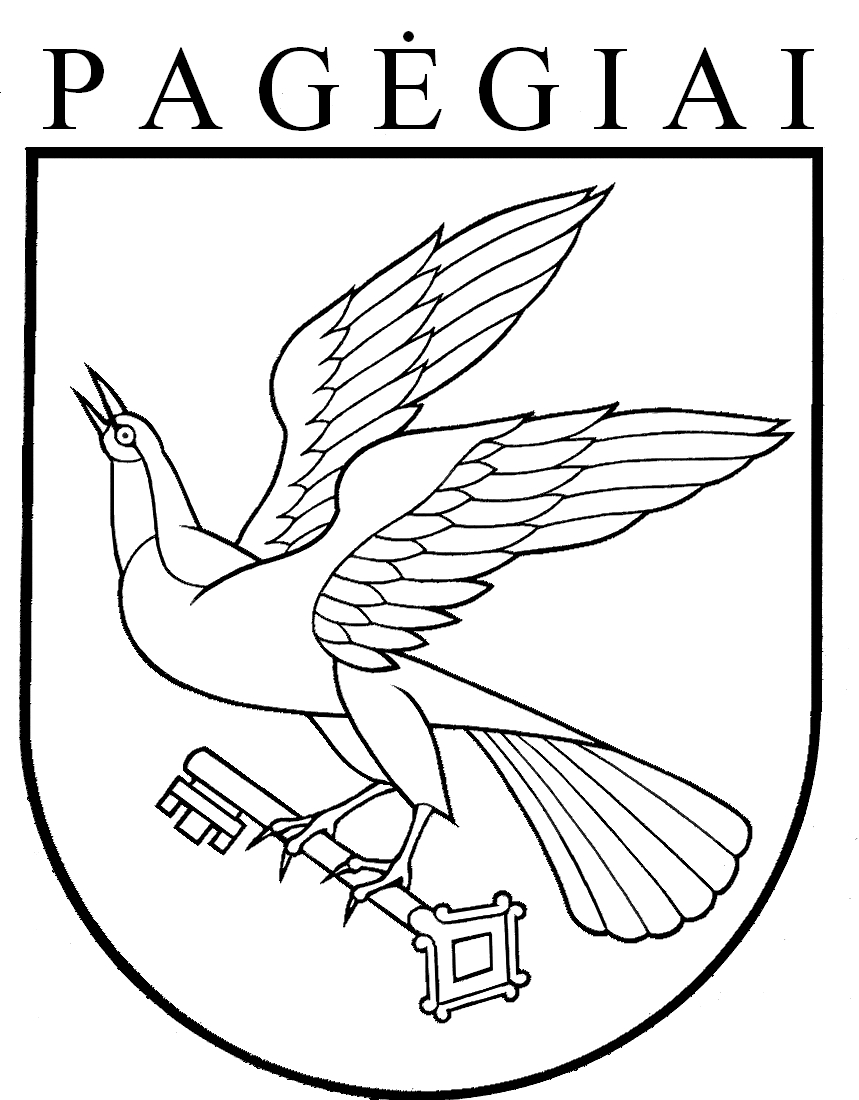 PAGĖGIŲ SAVIVALDYBĖS TARYBAsprendimasDĖL PRITARIMO PAGĖGIŲ SAVIVALDYBĖS PAGĖGIŲ PRADINĖS MOKYKLOS DIREKTORĖS 2017 METŲ VEIKLOS ATASKAITAI IR UŽDUOČIŲ 2018 METAMS NUSTATYMO2018 m. kovo 29 d. Nr. T-37PagėgiaiEil. Nr.2017-01-012017-12-311.Bendras darbuotojų skaičius21202.Pedagoginių darbuotojų skaičius1312Iš jų:vadovų22mokytojų 1093.Atestuotų pedagogų skaičius:turinčių eksperto kvalifikacinę kategoriją11turinčių mokytojo metodininko kvalifikacinę kategoriją12turinčių vyresniojo mokytojo kvalifikacinę kategoriją97Turinčio specialiojo, socialinio pedagogo kvalifikacinę kategoriją11neatestuotų mokytojų skaičius114. Nepedagoginių darbuotojų skaičius88Ikimokyklinio ir Priešmokyklinio ugdymo grupė1-4Iš visoSpecialiųjų ugdymosi poreikių turinčių mokiniųGaunančių nemokamą maitinimą2016-09-011310511832442017-09-0111106117535Pasiekimų lygisLietuvių  kalbaLietuvių  kalbaMatematikaMatematikaPasaulio pažinimasPasaulio pažinimasMetinisNMPPMetinisNMPPMetinisNMPPAukštesnysis 31%31%38%19,2%58%61,5%Pagrindinis38%37%21%61,5%21%30,8%Patenkinamas31%24%41%15,4%21%7,7%Nepatenkinamas8%0%3,8%0%0%Būrelio pavadinimasValandų skaičiusValandų skaičiusBūrelio pavadinimas2016-2017 m. m.2017-2018 m. m.Jaunučių choras „Unisonas“22Ansamblis „Dainelė“11Sporto būrelis „Greiti ir vikrūs“ (III-IV kl.)22Sporto būrelis „Greituoliai““ (I-II kl.)12Saugus eismo būrelis „Švieselė“11Dramos būrelis „Raganaitės studija“2Dailės būrelis „Spalviukai“22Sveikos gyvensenos būrelis „Sveikuoliukai“11Kūrybinio rašymo būrelis „Jaunieji žurnalistai“2Viso14111. Mokytojų vidutinis pedagoginių valandų skaičius per savaitę (išskyrus vadovus ir pagalbos specialistus 2017-09-01 duomenimis):dirbančių pagrindiniame darbe                        1124.3 val.nepagrindinėje darbo vietoje-2. Darbuotojų vidutinis mėnesinis 2017 metų bruto darbo užmokestis:vadovų666,85mokytojų645,17soc. pedagogės319,63bibliotekos vedėjos254,48raštinės vedėjos426,74aptarnaujančio personalo395,12Finansavimo šaltiniaiLėšos(tūkst. Eur)Lėšos(tūkst. Eur)Finansavimo šaltiniai2016 m.2017 m.Savivaldybės biudžeto lėšos45,371,1Mokinio krepšelio vykdymo programa147,2149,6Kitos lėšos (labdara, parama 2% GPM)0,50,3Valstybės deleguotoms funkcijoms atlikti (nemokamas maitinimas)10,79,2Europos Sąjungos paramos lėšos ES  (vaisiai, pienas )3,332,62Valstybinių, perduotų savivaldybėms lėšų programaEuropos Sąjungos paramos lėšos ES  (VD)Valstybės švietimo strategijos įgyvendinimas, vaikų socializacijos programa2016 m. (Eur)2017 m.(Eur)1.priklausančios lėšos pagal krepšelio metodiką1329001289862.Savivaldybės skirta moksleivių krepšelio lėšų1472001495863.Vieno mokinio išlaikymas mokykloje 127012784.Skirta lėšų:mokymo priemonėms, iš jų:29502260vadovėliams16001300ugdymo priemonės900630mokinių pažintinei veiklai150100kvalifikacijos tobulinimui3002305.savivaldybės ugdymo aplinkai skirtos lėšos4530067124Eil.Nr.Metinės veiklos užduotysSiektini rezultataiNustatyti rezultatų vertinimo rodikliai(Kiekybiniai, kokybiniai, laiko ir kiti rodikliai, kuriais vadovaudamasis vadovas vertins, ar nustatytos užduotys yra įvykdytos)1.Parengti ir įteisinti darbo apmokėjimo sistemą.Įgyvendinti Lietuvos Respublikos valstybės mokytojų etatinio apmokėjimo už darbą tvarkos nuostatas.1. Parengta darbo apmokėjimo tvarka.2. Papildytos darbo tvarkos taisyklės.3.Darbuotojai pasirašytinai supažindinti su apmokėjimo tvarka. 2. Gerinti mokinių, turinčių specialiųjų ugdymosi poreikių, ugdymąPadidinti mokinių, turinčių specialiųjų ugdymosi poreikių, ugdymo(si) veiksmingumą.1. Įdarbintas logopedas, specialusis pedagogas (III ketvirtis). .2. Parengtas specialiosios pedagoginės pagalbos teikimo Pagėgių pradinėje mokykloje tvarkos aprašas.3.Gerinti mokyklos edukacines aplinkas Pagerinti vidaus patalpų estetinį vaizdą, atnaujinant dalį patalpų.1. Dalinai įrengtas logopedo, specialiojo pedagogo kabinetas.2. Pakeista 1 kabineto grindų danga.3. Sukurtos erdvės II aukšto koridoriuje mokinių kūrybinių darbų parodoms.4. Sukurta erdvė poilsiui.4.Sukurti individualios mokinio pažangos stebėjimo sistemąLaiku pastebėti ir nustatyti mokinio mokymosi sunkumus, suteikti pagalbą, numatyti priemones mokinio individualiai pažangai gerinti.1. Parengtas mokinių individualios pažangos stebėjimo, fiksavimo, analizavimo ir pagalbos mokiniui teikimo tvarkos aprašas.2. Parengta mokinio pažangos įsivertinimo anketa.3 Atliktas mokyklos veiklos kokybės rodiklio „Mokinio pasiekimai ir pažanga“ vertinimas.4. Organizuojami mokymai pedagogams.5. Vykdoma gerosios patirties sklaida.6. Su individualios mokinio pažangos stebėjimo sistema supažindinta mokyklos bendruomenė.1. Žmogiškieji faktoriai.2. Nerastas specialistas.3. Skirtas per mažas finansavimas.4. Neįsigalioję teisės aktai.